О внесении изменений в постановление администрации г. Канска от 31.03.2016 № 237 В соответствии с распоряжением Правительства Красноярского края от 22.10.2018 № 807-р «О преобразованиях в структуре органов исполнительной власти Красноярского края», распоряжением администрации г. Канска от 11.04.2019 № 187 «О совершенствовании структуры администрации города Канска и введении штатных муниципальных должностей», распоряжением администрации г. Канска от 04.07.2019 № 358 «Об утверждении Положения об отделе экономического развития и муниципального заказа администрации г.Канска», руководствуясь статьями 30, 35 Устава города Канска, ПОСТАНОВЛЯЮ:Внести в постановление администрации г. Канска от 31.03.2016 № 237 «Об утверждении Порядка разработки, корректировки, осуществления мониторинга и контроля реализации Стратегии социально-экономического развития города Канска до 2030 года и Порядка разработки, корректировки, осуществления мониторинга и контроля реализации плана мероприятий по реализации Стратегии социально-экономического развития города Канска до 2030 года» (далее - Постановление) следующие изменения:В приложении № 1 к Постановлению:в пункте 5.1 слова «министерством экономического развития и инвестиционной политики края» заменить словами «министерством экономики и регионального развития Красноярского края»;в пунктах 5.2 и 6.1 слова «министерством экономического развития и инвестиционной политики Красноярского края» заменить словами «министерством экономики и регионального развития Красноярского края»;в пунктах 10.2, 10.4 и 10.5 слова «отдел инвестиций управления архитектуры и инвестиций администрации города Канска» в соответствующих числе и падеже заменить словами «отдел экономического развития и муниципального заказа администрации города Канска» в соответствующих числе и падеже.В пунктах 18, 19 и 20 приложения № 2 к Постановлению слова «отдел инвестиций управления архитектуры и инвестиций администрации города Канска» в соответствующих числе и падеже заменить словами «отдел экономического развития и муниципального заказа администрации города Канска» в соответствующих числе и падеже.Ведущему специалисту отдела культуры администрации г. Канска Велищенко Н.А. опубликовать настоящее постановление в официальном печатном издании «Канский вестник» и разместить на официальном сайте администрации города Канска в сети Интернет.Контроль за исполнением настоящего постановления возложить на заместителя главы города по экономике и финансам Кадач Н.В.Постановление вступает в силу со дня подписания и распространяется на правоотношения, возникшие с 10.07.2019 года.Глава города Канска                                                                             А.М. Береснев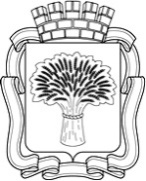 Российская ФедерацияАдминистрация города Канска
Красноярского краяПОСТАНОВЛЕНИЕРоссийская ФедерацияАдминистрация города Канска
Красноярского краяПОСТАНОВЛЕНИЕРоссийская ФедерацияАдминистрация города Канска
Красноярского краяПОСТАНОВЛЕНИЕРоссийская ФедерацияАдминистрация города Канска
Красноярского краяПОСТАНОВЛЕНИЕ18.10.2019№ 991